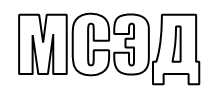 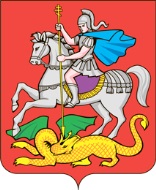 МИНИСТЕРСТВОСОЦИАЛЬНОГО РАЗВИТИЯ МИНИСТЕРСТВОСОЦИАЛЬНОГО РАЗВИТИЯ МИНИСТЕРСТВОСОЦИАЛЬНОГО РАЗВИТИЯ МИНИСТЕРСТВОСОЦИАЛЬНОГО РАЗВИТИЯ МИНИСТЕРСТВОСОЦИАЛЬНОГО РАЗВИТИЯ МОСКОВСКОЙ ОБЛАСТИМОСКОВСКОЙ ОБЛАСТИМОСКОВСКОЙ ОБЛАСТИМОСКОВСКОЙ ОБЛАСТИМОСКОВСКОЙ ОБЛАСТИУл. Кулакова, 20, корп. 1.г. Москва, 123592Ул. Кулакова, 20, корп. 1.г. Москва, 123592Тел.:(498) 602-84-10e-mail: msrmo@mosreg.ruТел.:(498) 602-84-10e-mail: msrmo@mosreg.ruТел.:(498) 602-84-10e-mail: msrmo@mosreg.ruГлавам муниципальных районов и городских округов Московской областиГлавам муниципальных районов и городских округов Московской областиМинистерство социального развития Московской области (далее - Министерство) направляет Положение о Московском областном конкурсе       «Лучшая трудовая династия», утвержденное распоряжением Министерства                  от 04.02.2016  № 19РВ-6.Просим довести данную информацию до организаций, расположенных на территории Вашего муниципального образования.Приложение: на 9 л. в 1 экз.Министерство социального развития Московской области (далее - Министерство) направляет Положение о Московском областном конкурсе       «Лучшая трудовая династия», утвержденное распоряжением Министерства                  от 04.02.2016  № 19РВ-6.Просим довести данную информацию до организаций, расположенных на территории Вашего муниципального образования.Приложение: на 9 л. в 1 экз.Министерство социального развития Московской области (далее - Министерство) направляет Положение о Московском областном конкурсе       «Лучшая трудовая династия», утвержденное распоряжением Министерства                  от 04.02.2016  № 19РВ-6.Просим довести данную информацию до организаций, расположенных на территории Вашего муниципального образования.Приложение: на 9 л. в 1 экз.Министерство социального развития Московской области (далее - Министерство) направляет Положение о Московском областном конкурсе       «Лучшая трудовая династия», утвержденное распоряжением Министерства                  от 04.02.2016  № 19РВ-6.Просим довести данную информацию до организаций, расположенных на территории Вашего муниципального образования.Приложение: на 9 л. в 1 экз.Министерство социального развития Московской области (далее - Министерство) направляет Положение о Московском областном конкурсе       «Лучшая трудовая династия», утвержденное распоряжением Министерства                  от 04.02.2016  № 19РВ-6.Просим довести данную информацию до организаций, расположенных на территории Вашего муниципального образования.Приложение: на 9 л. в 1 экз.Заместитель министраЗаместитель министраЗаместитель министраЗаместитель министраГ.А. Белялова Н.В. Красникова8 498-602-26-50 (54076)